Explanatory notes for completing RA Checklist Report – helicopterGeneral, for all sections:enter a Y in the appropriate column to indicate that the aircraft meets the applicable CAR requirements, orenter N/A if the requirement is not applicable to the aircraft or operation, orwhere an item is a defect, enter N and enter the defect details in Section 9.Section 1The type certificate data sheet the aircraft was type accepted into NZ under should be referred to, if applicable. See list in AC21-1.2. List the airframe, engine and propeller TCDS numbers and ensure the aircraft conforms with its type certificate.Automatic time in service recorder required by 91.509(b) – enter details only when a time in service recorder is fitted. Maintenance programme – see 91.605(a) – the aircraft must be maintained to either an approved maintenance programme, the manufacturer’s programme or an acceptable programme as applicable.Section 2All defects listed in this section require a clearing maintenance action before further flight – see Part 91.603.The IA must sight satisfactory certified maintenance entries for all defects prior to certifying the review.Section 3See CAA website www.caa.govt.nz “Aircraft” page for details of the latest manufacturer’s flight manual and current CAA flight manual revision status. Titles of approved modifications and STCs are also provided.Flight manual supplements – a copy of all supplements applicable to the fitted aircraft equipment must be kept in the flight manual.Section 4Alternative maintenance logbooks other than CAA 2101, CAA 2158, CAA 2110 or CAA 1464 may be used. However, any alternative maintenance logbook must be acceptable to CAA.L and R columns have been provided for twin engine aircraft. For single engine aircraft, use either column.Optional to complete listed individual CAA required inspections tick boxesSection 5Identify the airworthiness directive range for each type of component that has been recorded and certified in CAA 2158, CAA 2110, or CAA 1464. Also list any applicable AMOCs (using their 4 digit ID number).Section 3 of this form also contains the check that the latest revision of each airworthiness directive has been recorded and certified in the appropriate logbooks.The IA must check the airworthiness directive record relates to the actual components fitted. Any airworthiness directives applicable to components replaced since the last review must have been considered.Section 6List all modifications/repairs embodied since the last review and check any applicable conformity inspections have been carried out by an appropriately authorised person.Section 7Optional to complete listed individual physical inspection tick boxes providing 6.1 box competed.It is recommended that the IA retains a list of sampled overhaul and finite lifed components checked.Aircraft markings – general exemption 98/EXE/69 applies provided the aircraft has not been painted, repainted, or remarked after 9 January 1998.Section 8Optional to complete listed individual required instrument and equipment tick boxes providing bottom box competed.Beside each item:enter a Y to indicate the item is present and the condition of the item is satisfactory, orenter N/A if the requirement is not applicable to the aircraft or operation, orwhere an item is a defect, enter N and enter the defect details in Section 9.Section 9 List any appropriate remarks in this section, other than defects observed.Section 10 If completing this report electronically, state ‘Certified in logbook’ in signature block or add signature picture.Section 11 This section is an optional administrative checklist for the IA. Section 12 to 14These sections are optional. Relevant section(s) should be completed if any of the affected instruments or equipment have been replaced, or the aircraft role has changed within the last 12 months.Section 15 Should be completed if the aircraft has had multiple maintenance providers since the last review.Review of AirworthinessHelicopter Checklist Report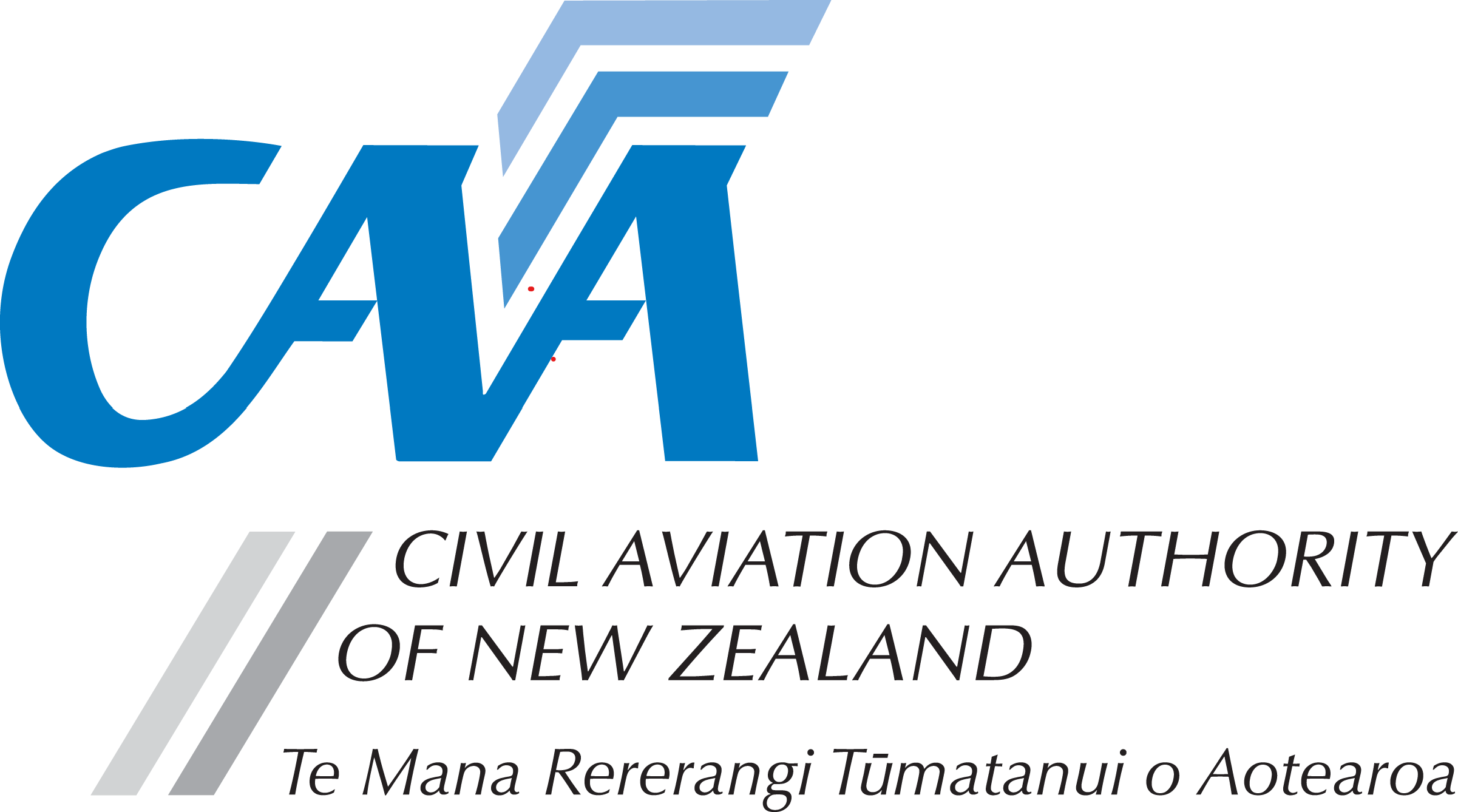 Operator Operator Operator Operator CAA ID no.CAA ID no.CAA ID no.CAA ID no.Job no.Job no.Job no.Job no.Job no.Date RA carried outDate RA carried outDate RA carried outDate RA carried outFacility and location where RA carried outFacility and location where RA carried outFacility and location where RA carried outFacility and location where RA carried outFacility and location where RA carried outFacility and location where RA carried outFacility and location where RA carried outFacility and location where RA carried outFacility and location where RA carried outFacility and location where RA carried outFacility and location where RA carried outFacility and location where RA carried outFacility and location where RA carried outFacility and location where RA carried outFacility and location where RA carried outFacility and location where RA carried outPrincipal maintainerPrincipal maintainerPrincipal maintainerPrincipal maintainerCAA ID no.CAA ID no.CAA ID no.CAA ID no.CAA ID no.IA nameIA nameIA nameIA nameCAA ID no.CAA ID no.CAA ID no.CAA ID no.CAA ID no.Notes for use: also see explanatory notes on the last page of this formSections 1 to 10 are mandatory. Sections 11 to 15 are optional.Where an item is satisfactory select Y into the tick box, if not applicable select N/AWhere an item is a defect, select N and enter the defect details in Section 9All defects require maintenance action before further flight in accordance with the requirements of rule 91.603(a)(4)Notes for use: also see explanatory notes on the last page of this formSections 1 to 10 are mandatory. Sections 11 to 15 are optional.Where an item is satisfactory select Y into the tick box, if not applicable select N/AWhere an item is a defect, select N and enter the defect details in Section 9All defects require maintenance action before further flight in accordance with the requirements of rule 91.603(a)(4)Notes for use: also see explanatory notes on the last page of this formSections 1 to 10 are mandatory. Sections 11 to 15 are optional.Where an item is satisfactory select Y into the tick box, if not applicable select N/AWhere an item is a defect, select N and enter the defect details in Section 9All defects require maintenance action before further flight in accordance with the requirements of rule 91.603(a)(4)Notes for use: also see explanatory notes on the last page of this formSections 1 to 10 are mandatory. Sections 11 to 15 are optional.Where an item is satisfactory select Y into the tick box, if not applicable select N/AWhere an item is a defect, select N and enter the defect details in Section 9All defects require maintenance action before further flight in accordance with the requirements of rule 91.603(a)(4)Notes for use: also see explanatory notes on the last page of this formSections 1 to 10 are mandatory. Sections 11 to 15 are optional.Where an item is satisfactory select Y into the tick box, if not applicable select N/AWhere an item is a defect, select N and enter the defect details in Section 9All defects require maintenance action before further flight in accordance with the requirements of rule 91.603(a)(4)Notes for use: also see explanatory notes on the last page of this formSections 1 to 10 are mandatory. Sections 11 to 15 are optional.Where an item is satisfactory select Y into the tick box, if not applicable select N/AWhere an item is a defect, select N and enter the defect details in Section 9All defects require maintenance action before further flight in accordance with the requirements of rule 91.603(a)(4)Notes for use: also see explanatory notes on the last page of this formSections 1 to 10 are mandatory. Sections 11 to 15 are optional.Where an item is satisfactory select Y into the tick box, if not applicable select N/AWhere an item is a defect, select N and enter the defect details in Section 9All defects require maintenance action before further flight in accordance with the requirements of rule 91.603(a)(4)Notes for use: also see explanatory notes on the last page of this formSections 1 to 10 are mandatory. Sections 11 to 15 are optional.Where an item is satisfactory select Y into the tick box, if not applicable select N/AWhere an item is a defect, select N and enter the defect details in Section 9All defects require maintenance action before further flight in accordance with the requirements of rule 91.603(a)(4)Notes for use: also see explanatory notes on the last page of this formSections 1 to 10 are mandatory. Sections 11 to 15 are optional.Where an item is satisfactory select Y into the tick box, if not applicable select N/AWhere an item is a defect, select N and enter the defect details in Section 9All defects require maintenance action before further flight in accordance with the requirements of rule 91.603(a)(4)Notes for use: also see explanatory notes on the last page of this formSections 1 to 10 are mandatory. Sections 11 to 15 are optional.Where an item is satisfactory select Y into the tick box, if not applicable select N/AWhere an item is a defect, select N and enter the defect details in Section 9All defects require maintenance action before further flight in accordance with the requirements of rule 91.603(a)(4)Notes for use: also see explanatory notes on the last page of this formSections 1 to 10 are mandatory. Sections 11 to 15 are optional.Where an item is satisfactory select Y into the tick box, if not applicable select N/AWhere an item is a defect, select N and enter the defect details in Section 9All defects require maintenance action before further flight in accordance with the requirements of rule 91.603(a)(4)Notes for use: also see explanatory notes on the last page of this formSections 1 to 10 are mandatory. Sections 11 to 15 are optional.Where an item is satisfactory select Y into the tick box, if not applicable select N/AWhere an item is a defect, select N and enter the defect details in Section 9All defects require maintenance action before further flight in accordance with the requirements of rule 91.603(a)(4)Notes for use: also see explanatory notes on the last page of this formSections 1 to 10 are mandatory. Sections 11 to 15 are optional.Where an item is satisfactory select Y into the tick box, if not applicable select N/AWhere an item is a defect, select N and enter the defect details in Section 9All defects require maintenance action before further flight in accordance with the requirements of rule 91.603(a)(4)Notes for use: also see explanatory notes on the last page of this formSections 1 to 10 are mandatory. Sections 11 to 15 are optional.Where an item is satisfactory select Y into the tick box, if not applicable select N/AWhere an item is a defect, select N and enter the defect details in Section 9All defects require maintenance action before further flight in accordance with the requirements of rule 91.603(a)(4)Notes for use: also see explanatory notes on the last page of this formSections 1 to 10 are mandatory. Sections 11 to 15 are optional.Where an item is satisfactory select Y into the tick box, if not applicable select N/AWhere an item is a defect, select N and enter the defect details in Section 9All defects require maintenance action before further flight in accordance with the requirements of rule 91.603(a)(4)Notes for use: also see explanatory notes on the last page of this formSections 1 to 10 are mandatory. Sections 11 to 15 are optional.Where an item is satisfactory select Y into the tick box, if not applicable select N/AWhere an item is a defect, select N and enter the defect details in Section 9All defects require maintenance action before further flight in accordance with the requirements of rule 91.603(a)(4)Notes for use: also see explanatory notes on the last page of this formSections 1 to 10 are mandatory. Sections 11 to 15 are optional.Where an item is satisfactory select Y into the tick box, if not applicable select N/AWhere an item is a defect, select N and enter the defect details in Section 9All defects require maintenance action before further flight in accordance with the requirements of rule 91.603(a)(4)Notes for use: also see explanatory notes on the last page of this formSections 1 to 10 are mandatory. Sections 11 to 15 are optional.Where an item is satisfactory select Y into the tick box, if not applicable select N/AWhere an item is a defect, select N and enter the defect details in Section 9All defects require maintenance action before further flight in accordance with the requirements of rule 91.603(a)(4)Notes for use: also see explanatory notes on the last page of this formSections 1 to 10 are mandatory. Sections 11 to 15 are optional.Where an item is satisfactory select Y into the tick box, if not applicable select N/AWhere an item is a defect, select N and enter the defect details in Section 9All defects require maintenance action before further flight in accordance with the requirements of rule 91.603(a)(4)Notes for use: also see explanatory notes on the last page of this formSections 1 to 10 are mandatory. Sections 11 to 15 are optional.Where an item is satisfactory select Y into the tick box, if not applicable select N/AWhere an item is a defect, select N and enter the defect details in Section 9All defects require maintenance action before further flight in accordance with the requirements of rule 91.603(a)(4)Notes for use: also see explanatory notes on the last page of this formSections 1 to 10 are mandatory. Sections 11 to 15 are optional.Where an item is satisfactory select Y into the tick box, if not applicable select N/AWhere an item is a defect, select N and enter the defect details in Section 9All defects require maintenance action before further flight in accordance with the requirements of rule 91.603(a)(4)Notes for use: also see explanatory notes on the last page of this formSections 1 to 10 are mandatory. Sections 11 to 15 are optional.Where an item is satisfactory select Y into the tick box, if not applicable select N/AWhere an item is a defect, select N and enter the defect details in Section 9All defects require maintenance action before further flight in accordance with the requirements of rule 91.603(a)(4)Notes for use: also see explanatory notes on the last page of this formSections 1 to 10 are mandatory. Sections 11 to 15 are optional.Where an item is satisfactory select Y into the tick box, if not applicable select N/AWhere an item is a defect, select N and enter the defect details in Section 9All defects require maintenance action before further flight in accordance with the requirements of rule 91.603(a)(4)Notes for use: also see explanatory notes on the last page of this formSections 1 to 10 are mandatory. Sections 11 to 15 are optional.Where an item is satisfactory select Y into the tick box, if not applicable select N/AWhere an item is a defect, select N and enter the defect details in Section 9All defects require maintenance action before further flight in accordance with the requirements of rule 91.603(a)(4)Notes for use: also see explanatory notes on the last page of this formSections 1 to 10 are mandatory. Sections 11 to 15 are optional.Where an item is satisfactory select Y into the tick box, if not applicable select N/AWhere an item is a defect, select N and enter the defect details in Section 9All defects require maintenance action before further flight in accordance with the requirements of rule 91.603(a)(4)Notes for use: also see explanatory notes on the last page of this formSections 1 to 10 are mandatory. Sections 11 to 15 are optional.Where an item is satisfactory select Y into the tick box, if not applicable select N/AWhere an item is a defect, select N and enter the defect details in Section 9All defects require maintenance action before further flight in accordance with the requirements of rule 91.603(a)(4)Notes for use: also see explanatory notes on the last page of this formSections 1 to 10 are mandatory. Sections 11 to 15 are optional.Where an item is satisfactory select Y into the tick box, if not applicable select N/AWhere an item is a defect, select N and enter the defect details in Section 9All defects require maintenance action before further flight in accordance with the requirements of rule 91.603(a)(4)Notes for use: also see explanatory notes on the last page of this formSections 1 to 10 are mandatory. Sections 11 to 15 are optional.Where an item is satisfactory select Y into the tick box, if not applicable select N/AWhere an item is a defect, select N and enter the defect details in Section 9All defects require maintenance action before further flight in accordance with the requirements of rule 91.603(a)(4)Notes for use: also see explanatory notes on the last page of this formSections 1 to 10 are mandatory. Sections 11 to 15 are optional.Where an item is satisfactory select Y into the tick box, if not applicable select N/AWhere an item is a defect, select N and enter the defect details in Section 9All defects require maintenance action before further flight in accordance with the requirements of rule 91.603(a)(4)Notes for use: also see explanatory notes on the last page of this formSections 1 to 10 are mandatory. Sections 11 to 15 are optional.Where an item is satisfactory select Y into the tick box, if not applicable select N/AWhere an item is a defect, select N and enter the defect details in Section 9All defects require maintenance action before further flight in accordance with the requirements of rule 91.603(a)(4)Notes for use: also see explanatory notes on the last page of this formSections 1 to 10 are mandatory. Sections 11 to 15 are optional.Where an item is satisfactory select Y into the tick box, if not applicable select N/AWhere an item is a defect, select N and enter the defect details in Section 9All defects require maintenance action before further flight in accordance with the requirements of rule 91.603(a)(4)Notes for use: also see explanatory notes on the last page of this formSections 1 to 10 are mandatory. Sections 11 to 15 are optional.Where an item is satisfactory select Y into the tick box, if not applicable select N/AWhere an item is a defect, select N and enter the defect details in Section 9All defects require maintenance action before further flight in accordance with the requirements of rule 91.603(a)(4)Notes for use: also see explanatory notes on the last page of this formSections 1 to 10 are mandatory. Sections 11 to 15 are optional.Where an item is satisfactory select Y into the tick box, if not applicable select N/AWhere an item is a defect, select N and enter the defect details in Section 9All defects require maintenance action before further flight in accordance with the requirements of rule 91.603(a)(4)Notes for use: also see explanatory notes on the last page of this formSections 1 to 10 are mandatory. Sections 11 to 15 are optional.Where an item is satisfactory select Y into the tick box, if not applicable select N/AWhere an item is a defect, select N and enter the defect details in Section 9All defects require maintenance action before further flight in accordance with the requirements of rule 91.603(a)(4)Notes for use: also see explanatory notes on the last page of this formSections 1 to 10 are mandatory. Sections 11 to 15 are optional.Where an item is satisfactory select Y into the tick box, if not applicable select N/AWhere an item is a defect, select N and enter the defect details in Section 9All defects require maintenance action before further flight in accordance with the requirements of rule 91.603(a)(4)Notes for use: also see explanatory notes on the last page of this formSections 1 to 10 are mandatory. Sections 11 to 15 are optional.Where an item is satisfactory select Y into the tick box, if not applicable select N/AWhere an item is a defect, select N and enter the defect details in Section 9All defects require maintenance action before further flight in accordance with the requirements of rule 91.603(a)(4)Notes for use: also see explanatory notes on the last page of this formSections 1 to 10 are mandatory. Sections 11 to 15 are optional.Where an item is satisfactory select Y into the tick box, if not applicable select N/AWhere an item is a defect, select N and enter the defect details in Section 9All defects require maintenance action before further flight in accordance with the requirements of rule 91.603(a)(4)Notes for use: also see explanatory notes on the last page of this formSections 1 to 10 are mandatory. Sections 11 to 15 are optional.Where an item is satisfactory select Y into the tick box, if not applicable select N/AWhere an item is a defect, select N and enter the defect details in Section 9All defects require maintenance action before further flight in accordance with the requirements of rule 91.603(a)(4)Notes for use: also see explanatory notes on the last page of this formSections 1 to 10 are mandatory. Sections 11 to 15 are optional.Where an item is satisfactory select Y into the tick box, if not applicable select N/AWhere an item is a defect, select N and enter the defect details in Section 9All defects require maintenance action before further flight in accordance with the requirements of rule 91.603(a)(4)Notes for use: also see explanatory notes on the last page of this formSections 1 to 10 are mandatory. Sections 11 to 15 are optional.Where an item is satisfactory select Y into the tick box, if not applicable select N/AWhere an item is a defect, select N and enter the defect details in Section 9All defects require maintenance action before further flight in accordance with the requirements of rule 91.603(a)(4)Notes for use: also see explanatory notes on the last page of this formSections 1 to 10 are mandatory. Sections 11 to 15 are optional.Where an item is satisfactory select Y into the tick box, if not applicable select N/AWhere an item is a defect, select N and enter the defect details in Section 9All defects require maintenance action before further flight in accordance with the requirements of rule 91.603(a)(4)Notes for use: also see explanatory notes on the last page of this formSections 1 to 10 are mandatory. Sections 11 to 15 are optional.Where an item is satisfactory select Y into the tick box, if not applicable select N/AWhere an item is a defect, select N and enter the defect details in Section 9All defects require maintenance action before further flight in accordance with the requirements of rule 91.603(a)(4)Notes for use: also see explanatory notes on the last page of this formSections 1 to 10 are mandatory. Sections 11 to 15 are optional.Where an item is satisfactory select Y into the tick box, if not applicable select N/AWhere an item is a defect, select N and enter the defect details in Section 9All defects require maintenance action before further flight in accordance with the requirements of rule 91.603(a)(4)Notes for use: also see explanatory notes on the last page of this formSections 1 to 10 are mandatory. Sections 11 to 15 are optional.Where an item is satisfactory select Y into the tick box, if not applicable select N/AWhere an item is a defect, select N and enter the defect details in Section 9All defects require maintenance action before further flight in accordance with the requirements of rule 91.603(a)(4)Notes for use: also see explanatory notes on the last page of this formSections 1 to 10 are mandatory. Sections 11 to 15 are optional.Where an item is satisfactory select Y into the tick box, if not applicable select N/AWhere an item is a defect, select N and enter the defect details in Section 9All defects require maintenance action before further flight in accordance with the requirements of rule 91.603(a)(4)Notes for use: also see explanatory notes on the last page of this formSections 1 to 10 are mandatory. Sections 11 to 15 are optional.Where an item is satisfactory select Y into the tick box, if not applicable select N/AWhere an item is a defect, select N and enter the defect details in Section 9All defects require maintenance action before further flight in accordance with the requirements of rule 91.603(a)(4)Notes for use: also see explanatory notes on the last page of this formSections 1 to 10 are mandatory. Sections 11 to 15 are optional.Where an item is satisfactory select Y into the tick box, if not applicable select N/AWhere an item is a defect, select N and enter the defect details in Section 9All defects require maintenance action before further flight in accordance with the requirements of rule 91.603(a)(4)Notes for use: also see explanatory notes on the last page of this formSections 1 to 10 are mandatory. Sections 11 to 15 are optional.Where an item is satisfactory select Y into the tick box, if not applicable select N/AWhere an item is a defect, select N and enter the defect details in Section 9All defects require maintenance action before further flight in accordance with the requirements of rule 91.603(a)(4)Notes for use: also see explanatory notes on the last page of this formSections 1 to 10 are mandatory. Sections 11 to 15 are optional.Where an item is satisfactory select Y into the tick box, if not applicable select N/AWhere an item is a defect, select N and enter the defect details in Section 9All defects require maintenance action before further flight in accordance with the requirements of rule 91.603(a)(4)Notes for use: also see explanatory notes on the last page of this formSections 1 to 10 are mandatory. Sections 11 to 15 are optional.Where an item is satisfactory select Y into the tick box, if not applicable select N/AWhere an item is a defect, select N and enter the defect details in Section 9All defects require maintenance action before further flight in accordance with the requirements of rule 91.603(a)(4)Notes for use: also see explanatory notes on the last page of this formSections 1 to 10 are mandatory. Sections 11 to 15 are optional.Where an item is satisfactory select Y into the tick box, if not applicable select N/AWhere an item is a defect, select N and enter the defect details in Section 9All defects require maintenance action before further flight in accordance with the requirements of rule 91.603(a)(4)Notes for use: also see explanatory notes on the last page of this formSections 1 to 10 are mandatory. Sections 11 to 15 are optional.Where an item is satisfactory select Y into the tick box, if not applicable select N/AWhere an item is a defect, select N and enter the defect details in Section 9All defects require maintenance action before further flight in accordance with the requirements of rule 91.603(a)(4)Notes for use: also see explanatory notes on the last page of this formSections 1 to 10 are mandatory. Sections 11 to 15 are optional.Where an item is satisfactory select Y into the tick box, if not applicable select N/AWhere an item is a defect, select N and enter the defect details in Section 9All defects require maintenance action before further flight in accordance with the requirements of rule 91.603(a)(4)Notes for use: also see explanatory notes on the last page of this formSections 1 to 10 are mandatory. Sections 11 to 15 are optional.Where an item is satisfactory select Y into the tick box, if not applicable select N/AWhere an item is a defect, select N and enter the defect details in Section 9All defects require maintenance action before further flight in accordance with the requirements of rule 91.603(a)(4)Date next review dueDate next review dueDate next review dueDate next review dueDate next review dueDate next review dueDate next review dueDate next review dueDate next review dueDate next review dueNotes for use: also see explanatory notes on the last page of this formSections 1 to 10 are mandatory. Sections 11 to 15 are optional.Where an item is satisfactory select Y into the tick box, if not applicable select N/AWhere an item is a defect, select N and enter the defect details in Section 9All defects require maintenance action before further flight in accordance with the requirements of rule 91.603(a)(4)Notes for use: also see explanatory notes on the last page of this formSections 1 to 10 are mandatory. Sections 11 to 15 are optional.Where an item is satisfactory select Y into the tick box, if not applicable select N/AWhere an item is a defect, select N and enter the defect details in Section 9All defects require maintenance action before further flight in accordance with the requirements of rule 91.603(a)(4)Notes for use: also see explanatory notes on the last page of this formSections 1 to 10 are mandatory. Sections 11 to 15 are optional.Where an item is satisfactory select Y into the tick box, if not applicable select N/AWhere an item is a defect, select N and enter the defect details in Section 9All defects require maintenance action before further flight in accordance with the requirements of rule 91.603(a)(4)Notes for use: also see explanatory notes on the last page of this formSections 1 to 10 are mandatory. Sections 11 to 15 are optional.Where an item is satisfactory select Y into the tick box, if not applicable select N/AWhere an item is a defect, select N and enter the defect details in Section 9All defects require maintenance action before further flight in accordance with the requirements of rule 91.603(a)(4)Notes for use: also see explanatory notes on the last page of this formSections 1 to 10 are mandatory. Sections 11 to 15 are optional.Where an item is satisfactory select Y into the tick box, if not applicable select N/AWhere an item is a defect, select N and enter the defect details in Section 9All defects require maintenance action before further flight in accordance with the requirements of rule 91.603(a)(4)Notes for use: also see explanatory notes on the last page of this formSections 1 to 10 are mandatory. Sections 11 to 15 are optional.Where an item is satisfactory select Y into the tick box, if not applicable select N/AWhere an item is a defect, select N and enter the defect details in Section 9All defects require maintenance action before further flight in accordance with the requirements of rule 91.603(a)(4)Notes for use: also see explanatory notes on the last page of this formSections 1 to 10 are mandatory. Sections 11 to 15 are optional.Where an item is satisfactory select Y into the tick box, if not applicable select N/AWhere an item is a defect, select N and enter the defect details in Section 9All defects require maintenance action before further flight in accordance with the requirements of rule 91.603(a)(4)Notes for use: also see explanatory notes on the last page of this formSections 1 to 10 are mandatory. Sections 11 to 15 are optional.Where an item is satisfactory select Y into the tick box, if not applicable select N/AWhere an item is a defect, select N and enter the defect details in Section 9All defects require maintenance action before further flight in accordance with the requirements of rule 91.603(a)(4)Notes for use: also see explanatory notes on the last page of this formSections 1 to 10 are mandatory. Sections 11 to 15 are optional.Where an item is satisfactory select Y into the tick box, if not applicable select N/AWhere an item is a defect, select N and enter the defect details in Section 9All defects require maintenance action before further flight in accordance with the requirements of rule 91.603(a)(4)Notes for use: also see explanatory notes on the last page of this formSections 1 to 10 are mandatory. Sections 11 to 15 are optional.Where an item is satisfactory select Y into the tick box, if not applicable select N/AWhere an item is a defect, select N and enter the defect details in Section 9All defects require maintenance action before further flight in accordance with the requirements of rule 91.603(a)(4)Notes for use: also see explanatory notes on the last page of this formSections 1 to 10 are mandatory. Sections 11 to 15 are optional.Where an item is satisfactory select Y into the tick box, if not applicable select N/AWhere an item is a defect, select N and enter the defect details in Section 9All defects require maintenance action before further flight in accordance with the requirements of rule 91.603(a)(4)Notes for use: also see explanatory notes on the last page of this formSections 1 to 10 are mandatory. Sections 11 to 15 are optional.Where an item is satisfactory select Y into the tick box, if not applicable select N/AWhere an item is a defect, select N and enter the defect details in Section 9All defects require maintenance action before further flight in accordance with the requirements of rule 91.603(a)(4)Notes for use: also see explanatory notes on the last page of this formSections 1 to 10 are mandatory. Sections 11 to 15 are optional.Where an item is satisfactory select Y into the tick box, if not applicable select N/AWhere an item is a defect, select N and enter the defect details in Section 9All defects require maintenance action before further flight in accordance with the requirements of rule 91.603(a)(4)Notes for use: also see explanatory notes on the last page of this formSections 1 to 10 are mandatory. Sections 11 to 15 are optional.Where an item is satisfactory select Y into the tick box, if not applicable select N/AWhere an item is a defect, select N and enter the defect details in Section 9All defects require maintenance action before further flight in accordance with the requirements of rule 91.603(a)(4)Notes for use: also see explanatory notes on the last page of this formSections 1 to 10 are mandatory. Sections 11 to 15 are optional.Where an item is satisfactory select Y into the tick box, if not applicable select N/AWhere an item is a defect, select N and enter the defect details in Section 9All defects require maintenance action before further flight in accordance with the requirements of rule 91.603(a)(4)Notes for use: also see explanatory notes on the last page of this formSections 1 to 10 are mandatory. Sections 11 to 15 are optional.Where an item is satisfactory select Y into the tick box, if not applicable select N/AWhere an item is a defect, select N and enter the defect details in Section 9All defects require maintenance action before further flight in accordance with the requirements of rule 91.603(a)(4)Notes for use: also see explanatory notes on the last page of this formSections 1 to 10 are mandatory. Sections 11 to 15 are optional.Where an item is satisfactory select Y into the tick box, if not applicable select N/AWhere an item is a defect, select N and enter the defect details in Section 9All defects require maintenance action before further flight in accordance with the requirements of rule 91.603(a)(4)Notes for use: also see explanatory notes on the last page of this formSections 1 to 10 are mandatory. Sections 11 to 15 are optional.Where an item is satisfactory select Y into the tick box, if not applicable select N/AWhere an item is a defect, select N and enter the defect details in Section 9All defects require maintenance action before further flight in accordance with the requirements of rule 91.603(a)(4)Notes for use: also see explanatory notes on the last page of this formSections 1 to 10 are mandatory. Sections 11 to 15 are optional.Where an item is satisfactory select Y into the tick box, if not applicable select N/AWhere an item is a defect, select N and enter the defect details in Section 9All defects require maintenance action before further flight in accordance with the requirements of rule 91.603(a)(4)Notes for use: also see explanatory notes on the last page of this formSections 1 to 10 are mandatory. Sections 11 to 15 are optional.Where an item is satisfactory select Y into the tick box, if not applicable select N/AWhere an item is a defect, select N and enter the defect details in Section 9All defects require maintenance action before further flight in accordance with the requirements of rule 91.603(a)(4)Notes for use: also see explanatory notes on the last page of this formSections 1 to 10 are mandatory. Sections 11 to 15 are optional.Where an item is satisfactory select Y into the tick box, if not applicable select N/AWhere an item is a defect, select N and enter the defect details in Section 9All defects require maintenance action before further flight in accordance with the requirements of rule 91.603(a)(4)Notes for use: also see explanatory notes on the last page of this formSections 1 to 10 are mandatory. Sections 11 to 15 are optional.Where an item is satisfactory select Y into the tick box, if not applicable select N/AWhere an item is a defect, select N and enter the defect details in Section 9All defects require maintenance action before further flight in accordance with the requirements of rule 91.603(a)(4)Notes for use: also see explanatory notes on the last page of this formSections 1 to 10 are mandatory. Sections 11 to 15 are optional.Where an item is satisfactory select Y into the tick box, if not applicable select N/AWhere an item is a defect, select N and enter the defect details in Section 9All defects require maintenance action before further flight in accordance with the requirements of rule 91.603(a)(4)Notes for use: also see explanatory notes on the last page of this formSections 1 to 10 are mandatory. Sections 11 to 15 are optional.Where an item is satisfactory select Y into the tick box, if not applicable select N/AWhere an item is a defect, select N and enter the defect details in Section 9All defects require maintenance action before further flight in accordance with the requirements of rule 91.603(a)(4)Notes for use: also see explanatory notes on the last page of this formSections 1 to 10 are mandatory. Sections 11 to 15 are optional.Where an item is satisfactory select Y into the tick box, if not applicable select N/AWhere an item is a defect, select N and enter the defect details in Section 9All defects require maintenance action before further flight in accordance with the requirements of rule 91.603(a)(4)Notes for use: also see explanatory notes on the last page of this formSections 1 to 10 are mandatory. Sections 11 to 15 are optional.Where an item is satisfactory select Y into the tick box, if not applicable select N/AWhere an item is a defect, select N and enter the defect details in Section 9All defects require maintenance action before further flight in accordance with the requirements of rule 91.603(a)(4)Notes for use: also see explanatory notes on the last page of this formSections 1 to 10 are mandatory. Sections 11 to 15 are optional.Where an item is satisfactory select Y into the tick box, if not applicable select N/AWhere an item is a defect, select N and enter the defect details in Section 9All defects require maintenance action before further flight in accordance with the requirements of rule 91.603(a)(4)Complete sign off on page 6Complete sign off on page 6Complete sign off on page 6Complete sign off on page 6Complete sign off on page 6Complete sign off on page 6Complete sign off on page 6Complete sign off on page 6Complete sign off on page 6Complete sign off on page 6Complete sign off on page 6Complete sign off on page 6Complete sign off on page 6Complete sign off on page 6Complete sign off on page 6Complete sign off on page 61.	Aircraft particulars1.	Aircraft particulars1.	Aircraft particulars1.	Aircraft particulars1.	Aircraft particularsReg. Mark: ZK-Reg. Mark: ZK-Reg. Mark: ZK-Reg. Mark: ZK-Reg. Mark: ZK-Reg. Mark: ZK-Reg. Mark: ZK-Reg. Mark: ZK-Reg. Mark: ZK-Standard categoryStandard categoryStandard categoryStandard categoryStandard categoryRestrictedRestrictedRestrictedRestrictedRestrictedRestrictedRestrictedRestrictedSpecial categorySpecial categorySpecial categorySpecial categorySpecial categoryExperimentalExhibitionExhibitionExhibitionExhibitionExhibitionExhibitionAmateurAmateurAmateurAmateurAmateurAmateurAmateurPrimaryPrimaryPrimaryPrimaryLSALSALSALSALimitedAirframeAirframeAirframeAirframeAirframeAirframeAirframeAirframeAirframeAirframeAirframeEngine(s)Engine(s)Engine(s)Engine(s)Engine(s)Engine(s)Engine(s)Engine(s)Engine(s)Engine(s)Engine(s)Engine(s)Engine(s)Engine(s)Engine(s)Engine(s)Engine(s)Engine(s)Engine(s)Engine(s)Engine(s)Engine(s)Engine(s)Engine(s)Engine(s)Engine(s)Engine(s)Engine(s)Engine(s)Engine(s)Engine(s)ManufacturerManufacturerModelModelTCDS no.TCDS no.RevRevRevRevRevRevRevRevRevRevSerial no.Serial no.TTISTTIS      hrs      hrs      hrs      hrs      hrs      hrs      hrs      hrs      hrs      hrs      hrsTSO Hrs/CalendarTSO Hrs/CalendarHrs/CalHrs/CalHrs/CalHrs/CalHrs/CalHrs/CalHrs/CalHrs/CalHrs/CalHrs/CalHrs/CalHrs/CalHrs/CalHrs/CalHrs/CalHrs/CalHrs/CalHrs/CalHrs/CalHrs/CalHrs/CalHrs/CalHrs/CalHrs/CalHrs/CalHrs/CalHrs/CalHrs/CalHrs/CalHrs/CalHrs/CalTIS recorder fitted at A/F hoursTIS recorder fitted at A/F hoursTIS recorder readingTIS recorder readingTIS recorder readingTIS recorder readingTIS recorder readingTIS recorder readingTIS recorder readingTotal hours 
from tech logTotal hours 
from tech logTotal hours 
from tech logTotal hours 
from tech logTotal hours 
from tech logTotal hours 
from tech logTotal hours 
from tech logTIS recorder reading enteredTIS recorder reading enteredTIS recorder reading enteredTIS recorder operational historyTIS recorder operational historyTamper indicationTamper indicationTamper indicationTamper indicationTamper indicationTamper indicationFault IndicationFault IndicationFault IndicationFault IndicationFault IndicationFault IndicationFault IndicationRemove/fit indicationRemove/fit indicationRemove/fit indicationRemove/fit indicationRemove/fit indicationRemove/fit indicationRemove/fit indicationRemove/fit indicationRemove/fit indicationRemove/fit indicationRemove/fit indicationRemove/fit indicationRemove/fit indicationRemove/fit indicationIs there an hours discrepancy?Is there an hours discrepancy?Is there an hours discrepancy?Is there an hours discrepancy?Is there an hours discrepancy?Tachometer/Hobbs hour readingTachometer/Hobbs hour readingTachometer/Hobbs hour readingTachometer/Hobbs hour readingTachometer/Hobbs hour readingTachometer/Hobbs hour readingTachometer/Hobbs hour readingTachometer/Hobbs hour readingHeater hour meter readingHeater hour meter readingHeater hour meter readingHeater hour meter readingHeater hour meter readingHeater hour meter readingHeater hour meter readingHeater hour meter readingHeater hour meter readingHeater hour meter readingHeater hour meter readingHeater hour meter readingHeater hour meter readingHeater hour meter readingMaintenance programme Maintenance programme Part115119Part115119Part115119Part115119Part115119Part 91.60791.605Part 91.60791.605Part 91.60791.605Part 91.60791.605ManufacturersManufacturersManufacturersManufacturersManufacturersManufacturersManufacturersManufacturersManufacturersTC(no support)TC(no support)TC(no support)TC(no support)Aircraft conforms to type certificate data sheets and acceptable design changes?Aircraft conforms to type certificate data sheets and acceptable design changes?Aircraft conforms to type certificate data sheets and acceptable design changes?Aircraft conforms to type certificate data sheets and acceptable design changes?Aircraft conforms to type certificate data sheets and acceptable design changes?Aircraft conforms to type certificate data sheets and acceptable design changes?Aircraft conforms to type certificate data sheets and acceptable design changes?Aircraft conforms to type certificate data sheets and acceptable design changes?Aircraft conforms to type certificate data sheets and acceptable design changes?Aircraft conforms to type certificate data sheets and acceptable design changes?Aircraft conforms to type certificate data sheets and acceptable design changes?Aircraft conforms to type certificate data sheets and acceptable design changes?Aircraft conforms to type certificate data sheets and acceptable design changes?Aircraft conforms to type certificate data sheets and acceptable design changes?Aircraft conforms to type certificate data sheets and acceptable design changes?Aircraft conforms to type certificate data sheets and acceptable design changes?Aircraft conforms to type certificate data sheets and acceptable design changes?Aircraft conforms to type certificate data sheets and acceptable design changes?Aircraft conforms to type certificate data sheets and acceptable design changes?Aircraft conforms to type certificate data sheets and acceptable design changes?Aircraft conforms to type certificate data sheets and acceptable design changes?Aircraft conforms to type certificate data sheets and acceptable design changes?Aircraft conforms to type certificate data sheets and acceptable design changes?Aircraft conforms to type certificate data sheets and acceptable design changes?Aircraft conforms to type certificate data sheets and acceptable design changes?Aircraft conforms to type certificate data sheets and acceptable design changes?Aircraft conforms to type certificate data sheets and acceptable design changes?Aircraft conforms to type certificate data sheets and acceptable design changes?Aircraft conforms to type certificate data sheets and acceptable design changes?Aircraft conforms to type certificate data sheets and acceptable design changes?Aircraft conforms to type certificate data sheets and acceptable design changes?Aircraft conforms to type certificate data sheets and acceptable design changes?Aircraft conforms to type certificate data sheets and acceptable design changes?Aircraft conforms to type certificate data sheets and acceptable design changes?Aircraft conforms to type certificate data sheets and acceptable design changes?Aircraft conforms to type certificate data sheets and acceptable design changes?Aircraft conforms to type certificate data sheets and acceptable design changes?Aircraft conforms to type certificate data sheets and acceptable design changes?Aircraft conforms to type certificate data sheets and acceptable design changes?Aircraft conforms to type certificate data sheets and acceptable design changes?Aircraft conforms to type certificate data sheets and acceptable design changes?Aircraft conforms to type certificate data sheets and acceptable design changes?2.	Defects observed (state “nil” if None)2.	Defects observed (state “nil” if None)2.	Defects observed (state “nil” if None)2.	Defects observed (state “nil” if None)Extra page(s) attached?No.DescriptionDescriptionDescriptionDescriptionCleared?IA sighted rectification maintenance records?IA sighted rectification maintenance records?All defects rectified?All defects rectified?3.	Documents carried in aircraft (CAR 91.111)3.	Documents carried in aircraft (CAR 91.111)3.	Documents carried in aircraft (CAR 91.111)3.	Documents carried in aircraft (CAR 91.111)3.	Documents carried in aircraft (CAR 91.111)3.	Documents carried in aircraft (CAR 91.111)3.	Documents carried in aircraft (CAR 91.111)3.	Documents carried in aircraft (CAR 91.111)3.	Documents carried in aircraft (CAR 91.111)3.	Documents carried in aircraft (CAR 91.111)3.	Documents carried in aircraft (CAR 91.111)3.	Documents carried in aircraft (CAR 91.111)3.	Documents carried in aircraft (CAR 91.111)3.	Documents carried in aircraft (CAR 91.111)Airworthiness certificateAirworthiness certificateCategory(s)Category(s)Expiry dateExpiry dateManufacturer’s flight manualManufacturer’s flight manualDocumentDocumentRevRevCurrent?CAA flight manualCAA flight manualAIRAIRA/LA/LCurrent?Applicable supplements in Flight Manual - log of supplements & amendment record sheet current?Applicable supplements in Flight Manual - log of supplements & amendment record sheet current?Applicable supplements in Flight Manual - log of supplements & amendment record sheet current?Applicable supplements in Flight Manual - log of supplements & amendment record sheet current?Applicable supplements in Flight Manual - log of supplements & amendment record sheet current?Applicable supplements in Flight Manual - log of supplements & amendment record sheet current?Applicable supplements in Flight Manual - log of supplements & amendment record sheet current?Applicable supplements in Flight Manual - log of supplements & amendment record sheet current?Applicable supplements in Flight Manual - log of supplements & amendment record sheet current?Applicable supplements in Flight Manual - log of supplements & amendment record sheet current?Applicable supplements in Flight Manual - log of supplements & amendment record sheet current?Applicable supplements in Flight Manual - log of supplements & amendment record sheet current?Applicable supplements in Flight Manual - log of supplements & amendment record sheet current?Technical logIssue no:Issue no:Date:Date:Date:All maintenance, including defects and inoperative equipment/MEL items, recorded on current technical log appropriately rectified or deferred?All maintenance, including defects and inoperative equipment/MEL items, recorded on current technical log appropriately rectified or deferred?All maintenance, including defects and inoperative equipment/MEL items, recorded on current technical log appropriately rectified or deferred?All maintenance, including defects and inoperative equipment/MEL items, recorded on current technical log appropriately rectified or deferred?All maintenance, including defects and inoperative equipment/MEL items, recorded on current technical log appropriately rectified or deferred?All maintenance, including defects and inoperative equipment/MEL items, recorded on current technical log appropriately rectified or deferred?All maintenance, including defects and inoperative equipment/MEL items, recorded on current technical log appropriately rectified or deferred?All maintenance, including defects and inoperative equipment/MEL items, recorded on current technical log appropriately rectified or deferred?All maintenance, including defects and inoperative equipment/MEL items, recorded on current technical log appropriately rectified or deferred?All maintenance, including defects and inoperative equipment/MEL items, recorded on current technical log appropriately rectified or deferred?All maintenance, including defects and inoperative equipment/MEL items, recorded on current technical log appropriately rectified or deferred?All maintenance, including defects and inoperative equipment/MEL items, recorded on current technical log appropriately rectified or deferred?91.619Technical Log contains all required current information?Technical Log contains all required current information?Technical Log contains all required current information?Technical Log contains all required current information?Technical Log contains all required current information?Technical Log contains all required current information?Technical Log contains all required current information?Technical Log contains all required current information?Technical Log contains all required current information?Technical Log contains all required current information?Technical Log contains all required current information?Technical Log contains all required current information?CAA 2129 Radio stationCAA 2129 Radio stationIssue dateIssue dateMatches radio configuration?Matches radio configuration?Matches radio configuration?Matches radio configuration?CAA 2173 Weight & balanceCAA 2173 Weight & balanceIssue dateIssue dateDate last weighedDate last weighedDate last weighedDate last weighedCurrent per logbook?Current per logbook?CAA 2173 Weight & balanceCAA 2173 Weight & balanceMatches aircraft logbook?Matches aircraft logbook?Matches aircraft logbook?Within limits and accurate?Within limits and accurate?Within limits and accurate?Within limits and accurate?Within limits and accurate?Within limits and accurate?Within limits and accurate?Certificate of registrationCertificate of registration Must be carried on NZ registered aircraft operating outside of NZ Must be carried on NZ registered aircraft operating outside of NZ Must be carried on NZ registered aircraft operating outside of NZ Must be carried on NZ registered aircraft operating outside of NZ Must be carried on NZ registered aircraft operating outside of NZ Must be carried on NZ registered aircraft operating outside of NZ Must be carried on NZ registered aircraft operating outside of NZ Must be carried on NZ registered aircraft operating outside of NZ Must be carried on NZ registered aircraft operating outside of NZCarried?Carried?4.	Maintenance logbooks4.	Maintenance logbooks4.	Maintenance logbooks4.	Maintenance logbooksCAA logbooks?If not using CAA logbooks, identify which logbooks are being used:4.1	Aircraft logbook (CAA 2101) 4.1	Aircraft logbook (CAA 2101) Leading particulars recorded correctly?91.605(g)(1)Operator  Current operator and maintenance programme correctly identified?Section 1 91.605(a)Scheduled maintenance recordAll due maintenance performed at intervals specified?Section 2Service recordAny ICAs for mods / role equipment included in programme?Section 2Escalation requirements being met?Section 343.69Maintenance record All due maintenance identified?Section 343.69Accurate, correctly recorded and completed?Section 343.69Transferred from Technical Log?43.105Release-to-service All correctly completed, recorded and certified?43.113Duplicate inspections All carried out when required, recorded and certified?43.103(a)(4)Operational flight checks All carried out when required, recorded and certified?EngineEngineLR3.2	Engine (CAA 2158) logbooks 3.2	Engine (CAA 2158) logbooks Leading particulars recorded correctly?91.605(a)OperatorCurrent operator and maintenance programme correctly identified?91.603(c)Overhaul periodsTBO/Calendar overhaul periods within limits?Section 1Service recordAll due maintenance identified?Section 1Service recordAny ICAs for modifications/role equipment included in programme?Section 1Service recordEscalation requirements being met?Section 2Maintenance recordAccurate, correctly recorded and completed?43.105Release-to-service All correctly completed, recorded and certified?43.113Duplicate inspections All carried out when required, recorded and certified?43.115Engine performance checks  Performed and recorded per manufacturer’s requirements?Section 3Engine component record All recorded and within limits (including overhaul)?2158 Section 4
2110 Section 3ADsAll current & applicable, assessed, recorded & certified?2158 Section 4
2110 Section 3ADs (repetitive)All current & applicable, assessed, recorded & certified?2158 Section 5
2110 Section 4Manufacturers/vendor 
service information recordAll correctly completed, recorded and certified?2158 Section 6
2110 Section 5Modification/STC recordAll correctly completed, recorded and certified?3.3	Aircraft airworthiness directives, aircraft modification, engine and propeller installations (CAA 1464)3.3	Aircraft airworthiness directives, aircraft modification, engine and propeller installations (CAA 1464)3.3	Aircraft airworthiness directives, aircraft modification, engine and propeller installations (CAA 1464)3.3	Aircraft airworthiness directives, aircraft modification, engine and propeller installations (CAA 1464)3.3	Aircraft airworthiness directives, aircraft modification, engine and propeller installations (CAA 1464)3.3	Aircraft airworthiness directives, aircraft modification, engine and propeller installations (CAA 1464)3.3	Aircraft airworthiness directives, aircraft modification, engine and propeller installations (CAA 1464)3.3	Aircraft airworthiness directives, aircraft modification, engine and propeller installations (CAA 1464)3.3	Aircraft airworthiness directives, aircraft modification, engine and propeller installations (CAA 1464)3.3	Aircraft airworthiness directives, aircraft modification, engine and propeller installations (CAA 1464)Section 1ADsADsADsAll current & applicable to the aircraft. Assessed, recorded & certified?All current & applicable to the aircraft. Assessed, recorded & certified?All current & applicable to the aircraft. Assessed, recorded & certified?All current & applicable to the aircraft. Assessed, recorded & certified?All current & applicable to the aircraft. Assessed, recorded & certified?Section 2Manufacturers/vendors’ service InformationManufacturers/vendors’ service InformationManufacturers/vendors’ service InformationAll maintenance performed or assessed in response to manufacturer’s service information. Appropriately recorded?All maintenance performed or assessed in response to manufacturer’s service information. Appropriately recorded?All maintenance performed or assessed in response to manufacturer’s service information. Appropriately recorded?All maintenance performed or assessed in response to manufacturer’s service information. Appropriately recorded?All maintenance performed or assessed in response to manufacturer’s service information. Appropriately recorded?Section 3Modification/STC record Modification/STC record Modification/STC record All currently installed  onto the aircraft and its components. Appropriately recorded and certified?  (also see section 5 of this form)All currently installed  onto the aircraft and its components. Appropriately recorded and certified?  (also see section 5 of this form)All currently installed  onto the aircraft and its components. Appropriately recorded and certified?  (also see section 5 of this form)All currently installed  onto the aircraft and its components. Appropriately recorded and certified?  (also see section 5 of this form)All currently installed  onto the aircraft and its components. Appropriately recorded and certified?  (also see section 5 of this form)Section 4Record engines installed Record engines installed Record engines installed Current?Current?Current?Current?Current?Section 5Repetitive ADsRepetitive ADsRepetitive ADsAll current & applicable to the aircraft. Assessed, recorded & certified?All current & applicable to the aircraft. Assessed, recorded & certified?All current & applicable to the aircraft. Assessed, recorded & certified?All current & applicable to the aircraft. Assessed, recorded & certified?All current & applicable to the aircraft. Assessed, recorded & certified?Section 6Repetitive out of phase Repetitive out of phase Repetitive out of phase All applicable checks / inspections carried out, recorded & certified?All applicable checks / inspections carried out, recorded & certified?All applicable checks / inspections carried out, recorded & certified?All applicable checks / inspections carried out, recorded & certified?All applicable checks / inspections carried out, recorded & certified?91.605Radio stationAlt sys & reporting equipAlt sys & reporting equipCompass swingFirst aid kit91.605ELT batteryFloatation equipmentFloatation equipmentCO DetectorC of G/weighing91.605Fire extinguisher(s)SSR transponderSSR transponderELTManufacturer’s inspectionsManufacturer’s inspectionsManufacturer’s inspectionsSpecial inspections carried out and recorded?Special inspections carried out and recorded?Special inspections carried out and recorded?Special inspections carried out and recorded?Special inspections carried out and recorded?Calendar inspections carried out and recorded?Calendar inspections carried out and recorded?Calendar inspections carried out and recorded?Calendar inspections carried out and recorded?Calendar inspections carried out and recorded?Aging aircraft program requirements carried out and recorded?Aging aircraft program requirements carried out and recorded?Aging aircraft program requirements carried out and recorded?Aging aircraft program requirements carried out and recorded?Aging aircraft program requirements carried out and recorded?Section 7Record of lifed components installedRecord of lifed components installedRecord of lifed components installedAll recorded and within limits (including overhaul)?All recorded and within limits (including overhaul)?All recorded and within limits (including overhaul)?All recorded and within limits (including overhaul)?All recorded and within limits (including overhaul)?Section 891.605(e)(9) & (10)Weight & balanceWeight & balanceWeight & balanceSummary correct? (also see section 2 of this form)Summary correct? (also see section 2 of this form)Summary correct? (also see section 2 of this form)Summary correct? (also see section 2 of this form)Summary correct? (also see section 2 of this form)Section 891.605(e)(9) & (10)Empty weight  Empty weight  Empty weight  Section 891.605(e)(9) & (10)Arm Arm Arm Moment  Moment  Moment  5.	Part 39 – Airworthiness directive status (Appropriate for components currently installed)5.	Part 39 – Airworthiness directive status (Appropriate for components currently installed)5.	Part 39 – Airworthiness directive status (Appropriate for components currently installed)5.	Part 39 – Airworthiness directive status (Appropriate for components currently installed)5.	Part 39 – Airworthiness directive status (Appropriate for components currently installed)Helicopter generalDCA/HELI/1thruAirframeDCA/     thruEngine generalDCA/ENG/1thruEngine(s)DCA/     thruElectrical equipment – reciprocating enginesDCA/ELECT/1thruRole equipment – helicoptersDCA/EQUIP/1GthruAircraft seats and harnessDCA/SEAT/1thruAvionicsDCA/RAD/1thruBrakes and wheelsDCA/BRAKE/1thruCarburettors and injection systemsDCA/MA/1thruElectrical equipment – aircraft generalDCA/ELECT/3CthruEmergency equipmentDCA/EMY/1thruFuel system equipmentDCA/FS/1AthruInstruments and automatic pilotsDCA/INST/1thruAny current AMOCs  – list using 4 digit ID number5.	STCs, modifications or repairs recorded since the last review (state nil if none)5.	STCs, modifications or repairs recorded since the last review (state nil if none)5.	STCs, modifications or repairs recorded since the last review (state nil if none)5.	STCs, modifications or repairs recorded since the last review (state nil if none)5.	STCs, modifications or repairs recorded since the last review (state nil if none)STC, modification or repair ref. no.DescriptionDate incorporatedRelease-to-service
LAME or authorisation no.Release-to-service
LAME or authorisation no.All STCs, modifications & repairs correctly recorded, certified and applicable technical data iaw Part 21 App. D stated.All STCs, modifications & repairs correctly recorded, certified and applicable technical data iaw Part 21 App. D stated.All STCs, modifications & repairs correctly recorded, certified and applicable technical data iaw Part 21 App. D stated.All STCs, modifications & repairs correctly recorded, certified and applicable technical data iaw Part 21 App. D stated.Have ICAs been included into the maintenance programme & identified in logbook CAA 1464 Section 3?Have ICAs been included into the maintenance programme & identified in logbook CAA 1464 Section 3?Have ICAs been included into the maintenance programme & identified in logbook CAA 1464 Section 3?Have ICAs been included into the maintenance programme & identified in logbook CAA 1464 Section 3?7.	Aircraft physical inspection7.	Aircraft physical inspection7.	Aircraft physical inspection7.	Aircraft physical inspection7.	Aircraft physical inspection7.	Aircraft physical inspection7.	Aircraft physical inspection7.	Aircraft physical inspection7.	Aircraft physical inspection7.	Aircraft physical inspection7.	Aircraft physical inspection7.	Aircraft physical inspectionSatisfactorySatisfactorySatisfactorySatisfactorySatisfactorySatisfactorySatisfactorySatisfactorySatisfactorySatisfactorySatisfactorySatisfactoryFuselageFuselageControl surfacesControl surfacesSystemsPowerplantTail boomTail boomTail rotorTail rotorAvionicsControlsMain rotorMain rotorCabin/cockpitCabin/cockpitElectricsGearboxes & drivesLanding gearLanding gearInstrument panelInstrument panelSafety equipmentModificationsSee remarks over pageSee remarks over pageSee remarks over pageSee remarks over page7.1	General condition inspection 7.1	General condition inspection 7.1	General condition inspection 7.1	General condition inspection Aircraft is in satisfactory condition?Aircraft is in satisfactory condition?Aircraft is in satisfactory condition?Aircraft is in satisfactory condition?Aircraft is in satisfactory condition?Aircraft is in satisfactory condition?Aircraft is in satisfactory condition?7.2	Inoperative equipment7.2	Inoperative equipment7.2	Inoperative equipment7.2	Inoperative equipmentPhysical check that placarding is correct?Physical check that placarding is correct?Physical check that placarding is correct?Physical check that placarding is correct?Physical check that placarding is correct?Physical check that placarding is correct?7.3	Overhaul and finite life components 7.3	Overhaul and finite life components 7.3	Overhaul and finite life components 7.3	Overhaul and finite life components Physical check/verification, where practicable, of Serial No’s correct?Physical check/verification, where practicable, of Serial No’s correct?Physical check/verification, where practicable, of Serial No’s correct?Physical check/verification, where practicable, of Serial No’s correct?Physical check/verification, where practicable, of Serial No’s correct?Physical check/verification, where practicable, of Serial No’s correct?7.4	Aircraft identification and placards7.4	Aircraft identification and placards7.4	Aircraft identification and placards7.4	Aircraft identification and placardsType certification ID plate fitted per 21.191?Type certification ID plate fitted per 21.191?Type certification ID plate fitted per 21.191?Type certification ID plate fitted per 21.191?Type certification ID plate fitted per 21.191?Type certification ID plate fitted per 21.191?Aircraft markings correct per 47.101?Aircraft markings correct per 47.101?Aircraft markings correct per 47.101?Aircraft markings correct per 47.101?Aircraft markings correct per 47.101?Aircraft markings correct per 47.101?Stainless steel identification plate fitted per 47.119?Stainless steel identification plate fitted per 47.119?Stainless steel identification plate fitted per 47.119?Stainless steel identification plate fitted per 47.119?Stainless steel identification plate fitted per 47.119?Stainless steel identification plate fitted per 47.119?Placards required by Part 26, Part 91, and flight manual (including supplements) fitted and legible?Placards required by Part 26, Part 91, and flight manual (including supplements) fitted and legible?Placards required by Part 26, Part 91, and flight manual (including supplements) fitted and legible?Placards required by Part 26, Part 91, and flight manual (including supplements) fitted and legible?Placards required by Part 26, Part 91, and flight manual (including supplements) fitted and legible?Placards required by Part 26, Part 91, and flight manual (including supplements) fitted and legible?8.	Part 91 Subpart F – Instruments and equipment requirements8.	Part 91 Subpart F – Instruments and equipment requirements8.	Part 91 Subpart F – Instruments and equipment requirements91.503Location of instrument and equipment91.505Seating and restraints91.507Passenger information signs91.509Minimum instruments and equipment91.511Night VFR instruments and equipment91.513VFR communication equipment91.515Communication and navigation equipment – VFR over water91.517IFR instruments and equipment91.519IFR communication and navigation equipment91.521Category II and III precision approach equipment91.523Emergency equipment91.525Flights over water91.527Aircraft operations on water91.529Emergency locator transmitter91.531Oxygen indicators91.533Supplemental oxygen for non-pressurised aircraft91.535Supplemental oxygen for pressurised aircraft91.541SSR transponder and altitude reporting equipment91.543Altitude alerting system or device – turbojet or turbofan91.545Assigned altitude indicatorAll required instruments and equipment fitted and airworthy.  Yes?All required instruments and equipment fitted and airworthy.  Yes?9.	RemarksExtra page(s) attached?10.	Certification    (Review cannot be certified with open defects)10.	Certification    (Review cannot be certified with open defects)10.	Certification    (Review cannot be certified with open defects)10.	Certification    (Review cannot be certified with open defects)10.	Certification    (Review cannot be certified with open defects)10.	Certification    (Review cannot be certified with open defects)Confirm review certified in aircraft logbookSignature(Information in this form is true and accurate)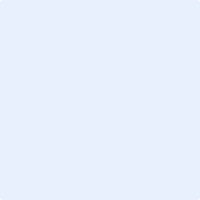 DatedWhen saving the file to email, please name as: ‘RA for ZK-XXX 20XX’Send this completed report form to ara@caa.govt.nz11.	IA’s follow up actions   (Not mandatory to complete this section, see explanatory notes on last page)11.	IA’s follow up actions   (Not mandatory to complete this section, see explanatory notes on last page)11.	IA’s follow up actions   (Not mandatory to complete this section, see explanatory notes on last page)43.153(c)Uncleared defects recorded in Technical Log and Aircraft Logbook43.155(a)(1)Review certification entered into aircraft logbook Note: useful to include next review due date with certification43.155(a)(3)Enter due date of next review in technical log43.155(a)(4)Certified checklist report sent to CAA within 7 days of certification OR – if review not certified, sent to CAA within 7 days of the 30 day expiry period 12.	Part 91 Appendix A – instrument and equipment specifications    (See explanatory notes on last page)12.	Part 91 Appendix A – instrument and equipment specifications    (See explanatory notes on last page)12.	Part 91 Appendix A – instrument and equipment specifications    (See explanatory notes on last page)12.	Part 91 Appendix A – instrument and equipment specifications    (See explanatory notes on last page)12.	Part 91 Appendix A – instrument and equipment specifications    (See explanatory notes on last page)12.	Part 91 Appendix A – instrument and equipment specifications    (See explanatory notes on last page)A.1Markings and placardsA.14Emergency equipmentA.2Fuel and oil markingsA.15Emergency locater transmittersA.3SeatingA.16OxygenA.4RestraintsA.17Passenger oxygen masksA.5Child restraint systemsA.18Crew members on-demand oxygen masksA.6Aircraft lightsA.19Oxygen equipmentA.7Aircraft time-in-service recordersA.20Protective breathing equipment (PBE)A.8Pressure altimetersA.21Crew member portable PBEA.9Communication and navigation equipmentA.22Transponder equipmentA.11Category II and III equipmentA.23Altitude encoder equipmentA.12First aid kitsA.24Altitude alerting system or deviceA.13Fire extinguishers13.	Part 135 Subpart F – Instruments and equipment    (See explanatory notes on last page)13.	Part 135 Subpart F – Instruments and equipment    (See explanatory notes on last page)13.	Part 135 Subpart F – Instruments and equipment    (See explanatory notes on last page)13.	Part 135 Subpart F – Instruments and equipment    (See explanatory notes on last page)13.	Part 135 Subpart F – Instruments and equipment    (See explanatory notes on last page)13.	Part 135 Subpart F – Instruments and equipment    (See explanatory notes on last page)135.355Seating and restraints135.361Instrument flight rules135.357Additional instruments135.363Emergency equipment135.359Night flight14.	Part 137 Subpart F – Instruments and equipment    (See explanatory notes on last page)14.	Part 137 Subpart F – Instruments and equipment    (See explanatory notes on last page)14.	Part 137 Subpart F – Instruments and equipment    (See explanatory notes on last page)14.	Part 137 Subpart F – Instruments and equipment    (See explanatory notes on last page)14.	Part 137 Subpart F – Instruments and equipment    (See explanatory notes on last page)14.	Part 137 Subpart F – Instruments and equipment    (See explanatory notes on last page)137.255Seating and restraints137.259Additional equipment137.257Additional instruments15. Recent maintenance providers / LAME’s      (Optional: See explanatory notes on last page)15. Recent maintenance providers / LAME’s      (Optional: See explanatory notes on last page)15. Recent maintenance providers / LAME’s      (Optional: See explanatory notes on last page)15. Recent maintenance providers / LAME’s      (Optional: See explanatory notes on last page)